MINISTERE DE L'EDUCATION NATIONALEC.A.P.CONSTRUCTION DES CARROSSERIESSession : 2016EP2 – Réalisation d'interventions sur un véhicule1ère partie : Réalisation de montages des éléments, des équipements ou accessoires.Durée : 4h	Coef. : 8DOSSIER SUJETPOSTE A2Ce dossier comprend 4 pages numérotées de 1/4 à 4/4. TOUTE DOCUMENTATION EST INTERDITECALCULATRICE AUTORISÉEPOSTE A2 Montage d’un marchepied escamotable électrique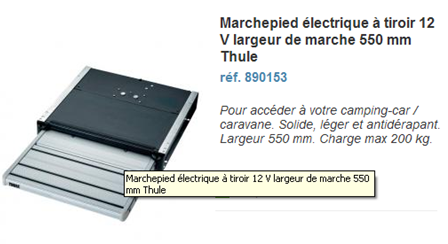 Vous devez réaliser le montage d’un marchepied escamotable électrique sur un camping-car, un véhicule utilitaire ou une partie de châssis.Conditions de réalisation :ON DEMANDE :De réaliser les tracés en fonction des éléments de cotation fournis (voir plan d’implantation).D’effectuer, si nécessaire, les perçages et découpes.De poser le marchepied selon les préconisations du fournisseur de l’accessoire.D’effectuer les branchements, les contrôles et les essais de l’accessoire monté.ON EXIGE :Un inventaire complet des fournitures et accessoires nécessaires à la réalisation de l’activité. Un bon positionnement et une pose correcte du marchepied.Un branchement électrique conforme (esthétique, sécurité).Un fonctionnement correct du marchepied. Un nettoyage du poste de travail.Pièces nécessaires à l’installation et au fonctionnement du marchepiedMontage d’un marchepied escamotable électriqueBarème de notationDocumentationsMatière d’œuvreoutillageLa notice de montage du marchepied suivant le modèle.Un dessin de positionnement en fonction du support choisi (véhicule ou partie de châssis).Les recommandations du centre d’examens …Un véhicule de type camping-car, utilitaire ou une partie de châssis.Un marchepied escamotable.Les composants nécessaires à la réalisation de l’installation électrique.La quincaillerie nécessaire au montage.Une source d’énergie électrique afin de tester le bon fonctionnement. Outillage de mesure « mètre, réglet, pointe à tracer… »PerceuseOutil de serrageNécessaire pour les branchements électriquesUn multimètreRéférenceDésignationQuantitéDimensions nécessairesC1 - Informer l’entreprise.C1 - Informer l’entreprise.C1 - Informer l’entreprise.C1 - Informer l’entreprise.C1 - Informer l’entreprise.C114 - Établir la liste des pièces et des produits nécessaires à l’intervention.C114 - Établir la liste des pièces et des produits nécessaires à l’intervention.C114 - Établir la liste des pièces et des produits nécessaires à l’intervention.C114 - Établir la liste des pièces et des produits nécessaires à l’intervention.C114 - Établir la liste des pièces et des produits nécessaires à l’intervention.La liste des pièces et des produits nécessaires est conforme à la situation proposée. La liste des pièces et des produits nécessaires est conforme à la situation proposée. /2/6Les procédures d’intervention sont décodées.Les procédures d’intervention sont décodées./2/6Les outils de communication sont correctement mis en œuvreLes outils de communication sont correctement mis en œuvre/2/6C2 - OrganiserC2 - OrganiserC2 - OrganiserC2 - OrganiserC2 - OrganiserC212. Mettre le véhicule en poste et le préparer à l’interventionC212. Mettre le véhicule en poste et le préparer à l’interventionC212. Mettre le véhicule en poste et le préparer à l’interventionC212. Mettre le véhicule en poste et le préparer à l’interventionC212. Mettre le véhicule en poste et le préparer à l’interventionLes différents outillages et matériels sont correctement agencés.Les différents outillages et matériels sont correctement agencés./1/3La mise en position est conforme aux exigences de la réalisation.La mise en position est conforme aux exigences de la réalisation./1/3La disponibilité du poste de travail est assurée.La disponibilité du poste de travail est assurée./1/3C 222 Décoder et respecter les données de fabricationC 222 Décoder et respecter les données de fabricationC 222 Décoder et respecter les données de fabricationC 222 Décoder et respecter les données de fabricationC 222 Décoder et respecter les données de fabricationLe planning des tâches est pris en compteLe planning des tâches est pris en compte/2/8Les procédures de montage sont décodées et respectées.Les procédures de montage sont décodées et respectées./2/8Les éléments à assembler sont regroupés. Les éléments à assembler sont regroupés. /2/8Les éléments sont vérifiés.Les éléments sont vérifiés./2/8C223 Préparer les éléments à assembler.C223 Préparer les éléments à assembler.C223 Préparer les éléments à assembler.C223 Préparer les éléments à assembler.C223 Préparer les éléments à assembler.Les éléments sont vérifiés et assemblés avant montageLes éléments sont vérifiés et assemblés avant montage/5/5C3 RéaliserC3 RéaliserC3 RéaliserC3 RéaliserC3 RéaliserC331 Mettre en œuvre un poste d’assemblageC331 Mettre en œuvre un poste d’assemblageC331 Mettre en œuvre un poste d’assemblageC331 Mettre en œuvre un poste d’assemblageC331 Mettre en œuvre un poste d’assemblageLa mise en position et le maintien en position sont conformes aux exigences de l’assemblage.La mise en position et le maintien en position sont conformes aux exigences de l’assemblage./4/16Les préparations sur poste sont correctement effectuées..Les préparations sur poste sont correctement effectuées../4/16Les différents outillages et matériels sont correctement agencésLes différents outillages et matériels sont correctement agencés/8/16C341 Réaliser les liaisons mécaniquesC341 Réaliser les liaisons mécaniquesC341 Réaliser les liaisons mécaniquesC341 Réaliser les liaisons mécaniquesC341 Réaliser les liaisons mécaniquesLes préparations sur poste sont correctement effectuées.Les préparations sur poste sont correctement effectuées./4/12La mise en position et le maintien sont conformes aux exigences de montage.La mise en position et le maintien sont conformes aux exigences de montage./8/12C342 Appliquer les consignes de connexion des éléments électriques, pneumatiques et hydrauliques.C342 Appliquer les consignes de connexion des éléments électriques, pneumatiques et hydrauliques.C342 Appliquer les consignes de connexion des éléments électriques, pneumatiques et hydrauliques.C342 Appliquer les consignes de connexion des éléments électriques, pneumatiques et hydrauliques.C342 Appliquer les consignes de connexion des éléments électriques, pneumatiques et hydrauliques.La conformité des équipements et des accessoires est vérifiée.La conformité des équipements et des accessoires est vérifiée./5/10Les éléments sont montés conformément aux exigences de l’équipementier.Les éléments sont montés conformément aux exigences de l’équipementier./5/10C343 Vérifier le fonctionnementC343 Vérifier le fonctionnementC343 Vérifier le fonctionnementC343 Vérifier le fonctionnementC343 Vérifier le fonctionnementLe fonctionnement des équipements est vérifié conformément aux procédures.Le fonctionnement des équipements est vérifié conformément aux procédures./12/12C4 Évaluer C4 Évaluer C4 Évaluer C4 Évaluer C4 Évaluer C412 Identifier les risques professionnels et mettre en œuvre les protections. C412 Identifier les risques professionnels et mettre en œuvre les protections. C412 Identifier les risques professionnels et mettre en œuvre les protections. C412 Identifier les risques professionnels et mettre en œuvre les protections. C412 Identifier les risques professionnels et mettre en œuvre les protections. Les mesures de prévention sont  adaptées.Les mesures de prévention sont  adaptées./4/8Les matériaux et les produits sont récupérés et triés conformément aux exigences de la réglementation.Les matériaux et les produits sont récupérés et triés conformément aux exigences de la réglementation./4/8TOTAL/80/80NOTE /8/8